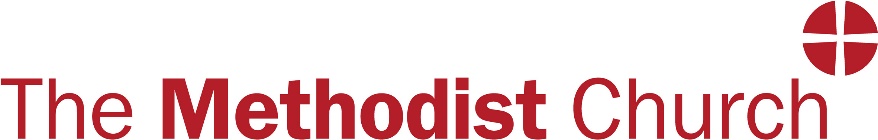 Birmingham Methodist CircuitChildren, Youth and Family Worker – Solihull Methodist Church Salary range: £25,642 - £26,617 p.a. dependent on qualifications and experience.Solihull Methodist Church has a growing and enthusiastic community of children and young people seeking leadership.We are looking for a professing and practising Christian leader. The position will be based at Solihull Methodist Church, Blossomfield Road, Solihull B91 1LGAn appropriate nationally recognised qualification or equivalent proven experience is required.Initial full time 3 year post. Requirement to work flexibly (including weekends).We are a growing and vibrant congregation including lots of youngsters and lots of exciting new opportunity.  Further details and application form are available to download from our website.Children, Youth and Family Worker – Solihull Methodist Church - Birmingham Methodist Circuit WebsiteApplicants are required to submit the Job Application form to be considered for this post. Contact Circuit Administrator 01214721060 ssaunderson@birminghammethodistcircuit.org.ukClosing Date for applications: 12 noon on Friday 17th March 2023It is proposed that interviews will be held on Saturday 1st April 2023Possible starting date: Tuesday 9th May 2023 or as soon as possibleThe post-holder must be willing to work within the ethos of the Methodist Church.